                    Bosna i Hercegovina Bosnia and Herzegovina              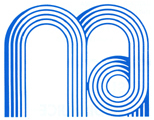        Univerzitet u Sarajevu      University of Sarajevo    MUZIČKA AKADEMIJA ACADEMY OF MUSICPITANJA ZA PISMENI I USMENI ISPIT U OKVIRU JAVNOG OGLASA ZA PRIJEM U RADNI ODNOS NA UPRAŽNJENO RADNO MJESTO:• Stručni saradnik za pravne posloveKoji je predmet regulisanja Zakona o radu FBiH?Kako se zasniva radni odnos nastavnog osoblja na Univerzitetu u Sarajevu?Kako se zasniva radni odnos nenastavnog osoblja na Univerzitetu u Sarajevu?Kada je poslodavac dužan prijaviti radnika na penzijsko i invalidsko osiguranje?Do kada je poslodavac dužan dostaviti radniku prijavu na obavezno osiguranje?Osnovi i vrste diskriminacije prema Zakonu o radu FBiH?Kada postoji indirektna diskriminacija u smislu Zakona o radu FBiH?Kada postoji direktna diskriminacija u smislu Zakona o radu FBiH?Zabrana diskriminacije i izuzeci od zabrane diskriminacije?Zaštita u slučajevima diskriminacije?Šta je uznemiravanje na radu ili vezi sa radom?Šta je mobing?Objasnite primjenu najpovoljnijeg prava u smislu Zakona o radu FBiH i navedite primjer?Kolektivnim ugovorom i Pravilnikom o radu javne ustanove U je predviđeno da radnik ima pravo na godišnji odmor u trajanju od maksimalno 15 dana. Da li je to moguće i pod kojim uslovima?Da li lice od 14 godina može zaključiti ugovor o radu i pod kojim uslovima? Objasniti.Da li lice od 16 godine može zaključiti ugovor o radu i pod kojim uslovima? Objasniti.Sa radnikom R je u javnoj ustanovi U ugovoren probni rad u trajanju od 6,5 mjeseci? Da li je to moguće i pod kojim uslovima? Objasniti.Kakav status ima radnik koji ne zadovolji na poslovima radnog mjesta za vrijeme obavljanja probnog rada? Objasniti.Radnik R je sa poslodavcem P zaključio nekoliko ugovora: ugovor br. 1 u trajanju od 6 mjeseci (period 1.1.2011 – 30.6.2011), ugovor br. 2 u trajanju od 4 mjeseca (1.7.2011 – 30.10.2011), ugovor br. 3. u trajanju od 2 mjeseca (1.11.2011 – 31.12.2011), ugovor br. 4. u trajanju od 1 godine (1.1.2012 – 31.12.2012) i ugovor br. 5 u trajanju od 2 godine (1.1.2013 – 31.12.2014). Kakav je radnopravni status radnika R? Objasniti.Koja su odsustva sa rada koja se ne smatraju prekidom ugovora o radu?Sadržaj ugovora o radu?Da li je poslodavac dužan da radniku obezbijedi obrazovanje, osposobljavanje i usavršavanje za rad?Kada se zaključuje ugovor o radu sa pripravnikom?Ko se smatra pripravnikom?Ugovor o radu sa pripravnikom?Stručno osposobljavanje bez zasnivanja radnog odnosa?Šta je radno vrijeme?Šta je nepuno radno vrijeme?Radnik R je zaključio dva ugovora o radu sa dva različita poslodavca, sa poslodavcem P1 je zaključio ugovor o radu na određeno vrijeme sa nepunim radnim vremenom od 30 sati sedmično, a sa poslodavcem P2 je zaključio ugovor o radu na određeno vrijeme sa nepunim radnim vremenom od 20 sati sedmično. Da li je to moguće i pod kojim uslovima? Objasniti.Na koji način i pod kojim uslovima se može vršiti skraćivanje radnog vremena?Objasniti prekovremeni rad?Šta se smatra noćnim radom?Obaveza vođenja evidencija o radnicima i drugim licima angažovanim na radu?Ko propisuje sadržaj i način vođenja evidencija o radnicima i drugim angažovanim licima na radu?Odmori i odsustva prema Zakonu o radu FBiH?Minimalni godišnji odmor maloljetnog radnika?Da li se radniku može uskratiti pravo na odmor u toku rada, dnevni i sedmični odmor?Da li se godišnji odmor može koristiti u dijelovima? Objasniti.Da li se radnik može odreći prava na godišnji odmor? Objasniti.Objasniti plaćeno odsustvo sa rada?Objasniti neplaćeno odsustvo sa rada?Da li poslodavac može da odbije da zaposli ženu zbog njene trudnoće? Objasniti.Rad sa polovinom punog radnog vremena do tri godine života djeteta?Pravo na odsustvo nakon isteka porođajnog odsustva?Prava radika sa promijenjenom radnom sposoobnosti?Radnik R ima status radnika sa promijenjenom radnom sposobnosti. Da li poslodavac P može otkazati ugovor o radu radniku R i pod kojim uslovima? Objasniti.Od čega se sastoji plaća radnika?Kada radnik ima pravo na povećanu plaću?Šta znači jednakost plaća?Objasniti zabranu takmičenja radnika s poslodavcem?Naknada u slučaju ugovorene zabrane takmičenja s poslodavcem?Objasniti naknadu štete na radu i u vezi sa radom?Načini prestanka ugovora o radu?Kada poslodavac može otkazati ugovor radniku bez obaveze poštivanja otkaznog roka?Koji su to neopravdani razlozi za otkaz ugovora o radu?Objasniti institut iznošenja odbrane radnika?Na kome leži teret dokazivanja postojanja opravdanog razloga za otkaz ugovora o radu? Objasniti.Otkaz s ponudom izmijenjenog ugovor o radu?Radnik R je sa poslodavcem P zaključio ugovor o radu na određeno vrijeme od 2 godine. Nakon godinu dana, P je dao otkaz radniku R, ali R zahtijeva isplatu otpremnine. Da li radnik R ima pravo na otpremninu? Objasniti.Radnik R je sa poslodavcem P zaključio ugovor o radu na neodređeno vrijeme. Nakon godinu dana, P je dao otkaz radniku R, ali R zahtijeva isplatu otpremnine. Da li radnik R ima pravo na otpremninu? Objasniti.Zastara novčanih potraživanja iz radnog odnosa?Radnik R je dobio odluku o otkazu ugovora o radu zbog ponovljene lakše povrede. Podigao je tužbu pred nadležnim sudom kojim traži poništenje odluke o otkazu. Da li će uspjeti sa tužbom. Objasniti pravnu situaciju?Da li je svaki poslodavac dužan da donese pravilnik o radu? Objasniti.Strane u kolektivnom pregovaranju?Zaštita radnika učesnika u štrajku?Prava radnika-kandidata na neku od javnih dužnosti?Ko su lica koja imaju pravo na sigurnosti i zaštitu zdravlja na radu?Šta obuhvata zaštita na radu?Koja su načela u provođenju mjera zaštite na radu? Objasniti.Koje su obaveze radnika za zaštitu na radu?Objasniti institut povjerenika zaštite na radu?Koje su mjere za neposredno obezbjeđenje sigurnosti na radu prema Pravilniku o zaštiti na radu Univerziteta u Sarajevu, broj 02-10-6-1/21 od 18.03.2021. godine?Šta obuhvata obuka i provjera znanja uposlenika iz oblasti zaštite na radu?Ispitivanje nesreće na radu?Pružanje prve pomoći prema Pravilniku o zaštiti na radu Univerziteta u Sarajevu, broj 02-10-6-1/21 od 18.03.2021. godine?Da li postoji obaveza vođenja posebne evidencije o pogledu zaštite na radu?Kada je rješenje u upravnom postupku konačno, a kada pravomoćno?Stranka u upravnom postupku?Punomoćnik u upravnom postupku?Način komuniciranja organa i stranaka u upravnom postupku?Kako se određuju i računaju rokovi u upravnom postupku?Troškovi upravnog postupka?Pokretanje upravnog postupka?Kada organ može riješiti upravnu stvar u skraćenom postupku?Kada se provodi poseban ispitni upravni postupak?Dokazivanje u upravnom postupku?Da li su organi dužni da izdaju uvjerenja ili potvrde o činjenicama o kojima ne vode službenu evidenciju?Na temelju čega se donosi rješenje u upravnom postupku?Rok za žalbu u upravnom postupku?Vanredni pravni lijekovi u upravnom postupku?Ko rješava upravne sporove prema Zakonu o upravnim sporovima FBiH?Protiv čega se vodi upravni spor?Kada se upravni akt može pobijati?Kako se pokreće upravni spor?Da li je postupak u upravnom sporu javan?Koje odluke donosi nadležni sud u upravnom sporu?Objasniti zahtjev za vanredno preispitivanje sudske odluke?Šta se ne smatra volontiranjem u smislu Zakona o volontiranju FBiH?Ko je organizator, a ko korisnik volontiranja?Načela volontiranja?Ugovor o volontiranju?Koja su prava volontera?Nabrojati i objasniti obaveze volontera?Da li se volonteru izdaje neka isprava i koja? Objasniti.Da li radnik slobodno odlučuje o štrajku u smislu Zakona o štrajku FBiH?Kako se i u kojem roku štrajk najavljuje poslodavcu?Da li poslodavac može radnike koji ne sudjeluju u štrajku isključiti iz procesa rada i pod kojim uslovima? Privremeni boravak stranaca po osnovu visokoškolskog obrazovanja prema Zakonu o strancima BiH?Objasniti boravak u svrhu rada bez radne dozvole i potvrdu o prijavi rada stranaca prema Zakonu o strancima BiH?Radna dozvola prema Zakonu o zapošljavanju stranaca FBiH?Koje kategorije stranaca ne moraju imati radnu dozvolu?Kako se formira vijeće uposlenika?Na koji period se bira vijeće uposlenika?Kako prestaje mandat članu vijeća uposlenika prije isteka vremena na koje je izabran?Kada postoji obaveza poslodavca da se konsultuje sa vijećem zaposlenika?Koja je obaveza poslodavca nakon otkazivanja ugovora o radu radniku u skladu sa Zakonom o posredovanju u zapošljavanju i socijalnoj sigurnosti nezaposlenih osoba?Koja su prava iz obaveznog zdravstvenog osiguranja?Koja prava stoje ima radnik sa promijenjenom radnom sposobnosti?Ko se smatra braniocem u smislu Zakona o pravima branilaca i članova njihovih porodica FBiH?Ko ima pravo pristupa informacijama prema Zakonu o slobodi pristupa informacijama FBiH?Objasniti izuzetak u vezi s povjerljivim komercijalnim informacijama prema Zakonu o slobodi pristupa informacijama FBiH?Nemogućnost postupanja u skladu sa zahtjevom prema Zakonu o slobodi pristupa informacijama FBiH?Koji su izuzeci od primjene Uredbe o postupku prijema u radni odnos u javnom sektoru na teritoriji Kantona Sarajevo?Sadržaj javnog oglasa prema Uredbi o postupku prijema u radni odnos u javnom sektoru na teritoriji Kantona Sarajevo?Koliko najmanje članova ima komisija za postupak prijema u radni odnos?Šta se uređuje poslovnikom o radu komisije za postupak prijema u radni odnos?Izuzeće članova komisije prema Uredbi o postupku prijema u radni odnos u javnom sektoru na teritoriji Kantona Sarajevo?Objasnite institut supervizora prema Uredbi o postupku prijema u radni odnos u javnom sektoru na teritoriji Kantona Sarajevo i njegova prava i obaveze?U kojim slučajevima se može, a u kojima mora poništiti javni oglas?Da li je poslodavac dužan sve kandidate koji su učestvovali u konkursnoj proceduri obavijestiti o odluci o prijemu u radni odnos?Da li je poslodavac dužan svim kandidatima koji su učestvovali u konkursnoj proceduri dostaviti odluku o prijemu u radni odnos?Da li je poslodavac dužan svim kandidatima koji su učestvovali u konkursnoj proceduri dostaviti Listu uspješnih kandidata?Ko ima prednost pri zapošljavanju prema Uredbi o postupku prijema u radni odnos u javnom sektoru na teritoriji Kantona Sarajevo?Na koji način se vrši vrednovanje prema Uredbi o jedinstvenim kriterijima i pravilima za zapošljavanje branilaca i članova njihovih porodica u institucijama u Kantonu Sarajevo, Gradu Sarajevo i općinama u Kantonu Sarajevo?Ko ima pristup visokom obrazovanju prema Okvirnom zakonu o visokom obrazovanju?Koja su tijela univerziteta?Šta čini sadržaj zbirke podataka o zaposlenicima i angažovanim licima prema Zakonu o visokom obrazovanju Kantona Sarajevo?Objasniti radni angažman bez zasnivanja radnog odnosa prema Zakonu o visokom obrazovanju Kantona Sarajevo?Koja je obaveza stručne služba prema Komisiji za pripremanje prijedloga za izbor prema Zakonu o visokom obrazovanju Kantona Sarajevo?Naknada za prijevoz na posao i s posla prema Kolektivnom ugovoru za djelatnost visokog obrazovanja  i nauke na Univerzitetu u Sarajevu?Naknada za slučaj smrti prema Kolektivnom ugovoru za djelatnost visokog obrazovanja  i nauke na Univerzitetu u Sarajevu?Otpremnina za odlazak u penziju prema Kolektivnom ugovoru za djelatnost visokog obrazovanja  i nauke na Univerzitetu u Sarajevu?Kriteriji za određivanje trajanja godišnjeg odmora prema Pravilniku o radu  Univerziteta u Sarajevu, broj: 02-2-4-1/24 od 30.01.2024. godine?Plaćeno odsustvo do sedam radnih dana prema Pravilniku o radu Univerziteta u Sarajevu, broj: 02-2-4-1/24 od 30.01.2024. godine?Koje podatke sadrži evidencija o radnicima – matična evidencija prema Pravilniku o sadržaju i načinu vođenja evidencije o radnicima i drugim licima angažovanim na radu?Koje podatke sadrži evidencija o radnom vremenu prema Pravilniku o sadržaju i načinu vođenja evidencije o radnicima i drugim licima angažovanim na radu?Kako se pokreće postupak javnih nabavki?Šta sadrži plan  nabavki?Kada se može zaključiti okvirni sporazum u postupku javne nabavke?Vrste garancija koje ugovorni organ može zahtjevati u postupku javne nabavke?Koji su mogući kriteriji za dodjelu ugovora u postupcima javnih nabavki?Kako se može okončati postupak javne nabavke?Da li ugovorni organ može zabraniti podugovaranje u postupku javne nabavke? ObjasnitiKoji su postupci javnih nabavki za dodjelu ugovora male vrijednosti?Kada se postupak javne nabavke može provesti putem direktnog sporazuma?Kakva su Vaša očekivanja u vezi toga šta će biti Vaši zadaci, odgovornosti i obaveze na ovom radnom mjestu i imate li neku ideju na koji način biste nam Vi mogli doprinijeti?Kakvo je Vaše prethodno radno iskustvo? Da li mislite da je značajno u smislu pozicije za koju ste se prijavili? Navedite dodatna znanja za koja smatrate da bi bila od koristi u budućem radu službe.Opišite situaciju u kojoj ste kolegi ili stranci morali objasniti složenu materiju. Na kakve probleme ste naišli i kako ste postupili? Navedite primjer u kome su Vaše vještine komunikacije imale utjecaj na konkretnu situaciju. Šta Vas čini interesantnim za ovo radno mjesto? Zašto bismo trebali zaposliti upravo Vas? Šta Vi možete učiniti za Akademiju i službu, a drugi kandidati ne mogu?Kako možete doprinijeti ovom poslu?Šta Vam se najviše, a šta najmanje svidjelo u poslovima koje ste ranije radili? Kako podnosite rad pod pritiskom i stresne situacije? Navedite primjer kada ste bili u ovakvoj situaciji i kako ste to riješili.Koja su Vaša očekivanja, zadaci, odgovornosti i obaveze vezane za radno mjesto?Opišite Vaše komunikacijske vještine.Opišite Vaše organizacijske vještine.Opišite Vaše liderske vještine. Navedite primjer kada su one došle do izražaja.Šta je Vaše najveće postignuće u životu?Kako djelujete u individualnom, a kako u timskom radu?Kako pristupate rješavanju složenih situacija? Navedite primjer. Šta su Vaše prednosti, a šta mane u radnom okruženju?Koji su Vaši razlozi za prijavu na objavljeno radno mjesto?Čime se bavite u slobodnom vremenu? Imate li neke hobije? Volontirate li i ako da, gdje?Opća informiranost o radnom mjestu i instituciji na čiji konkurs se prijavljujete.Kako se nosite sa neuspjehom i kako ga koristite kao motivaciju?Kako motivirate sebe i druge?U ovoj službi se obavljaju različiti zadaci (administrativno-tehnički i analitički). Kako se nosite sa većim brojem radnih obaveza? Dajte nam neki primjer?  